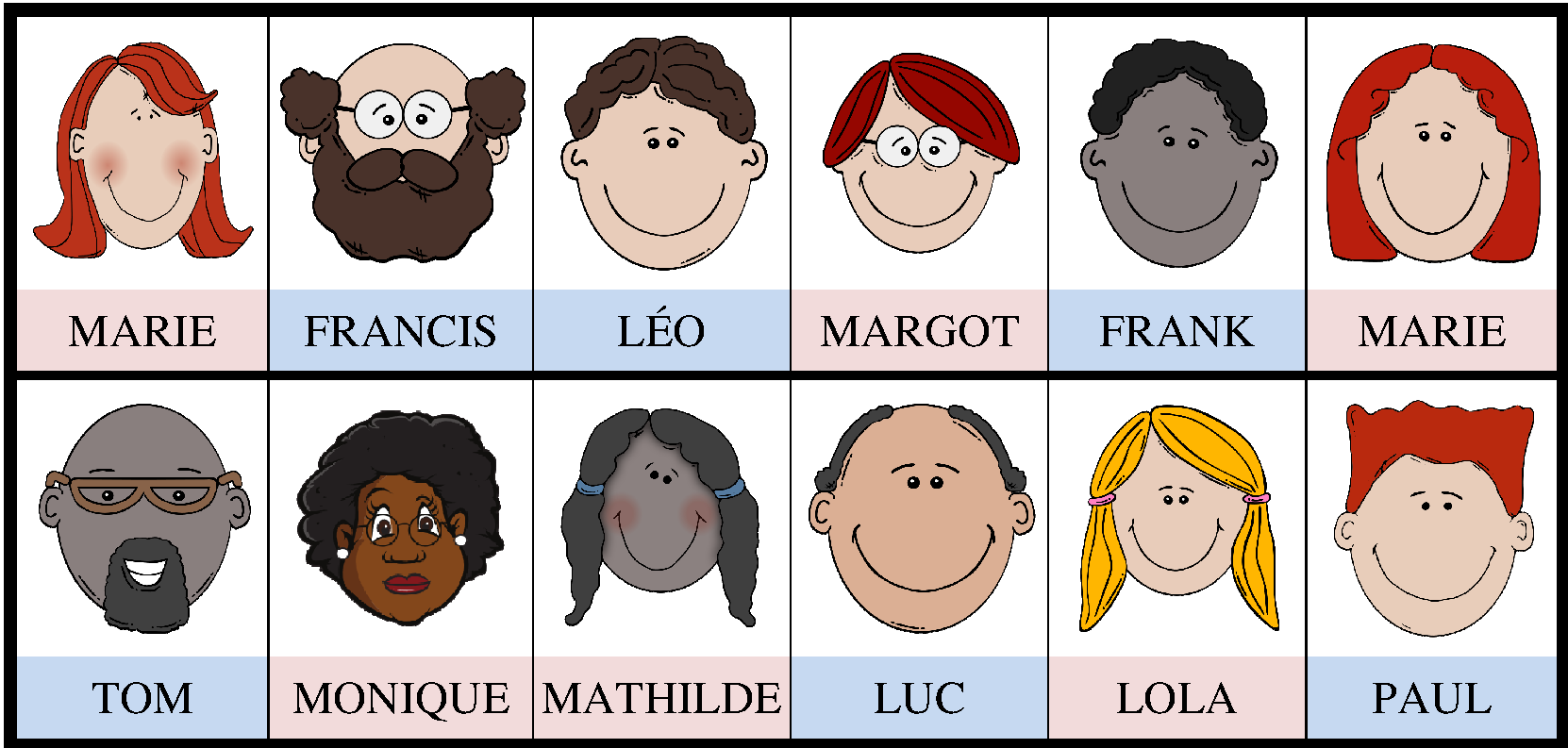 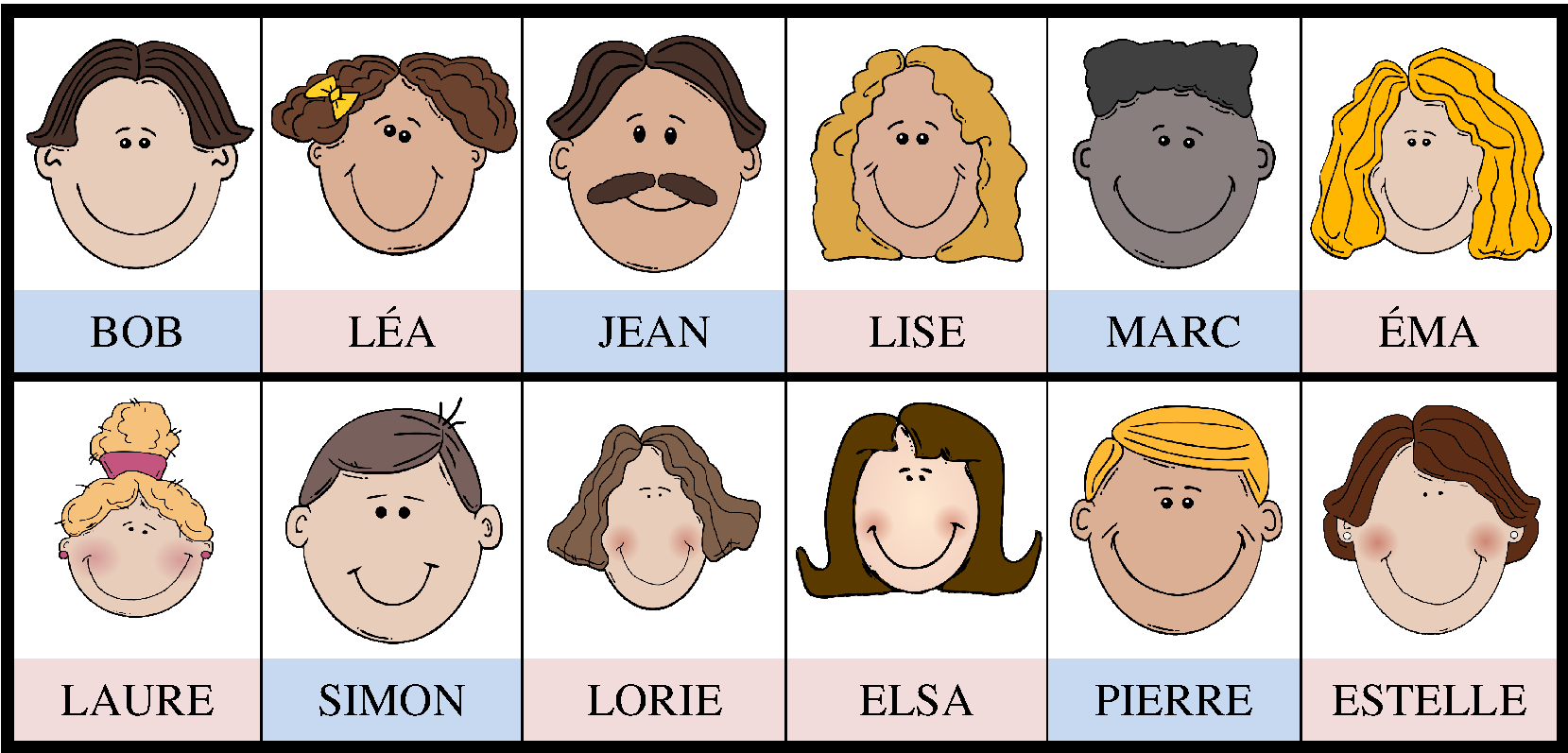 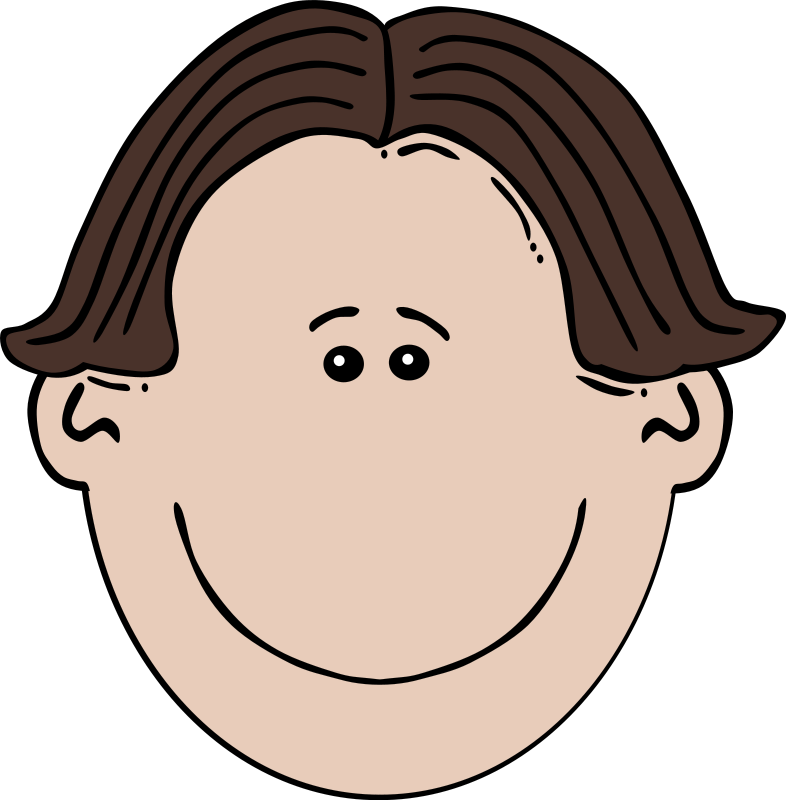 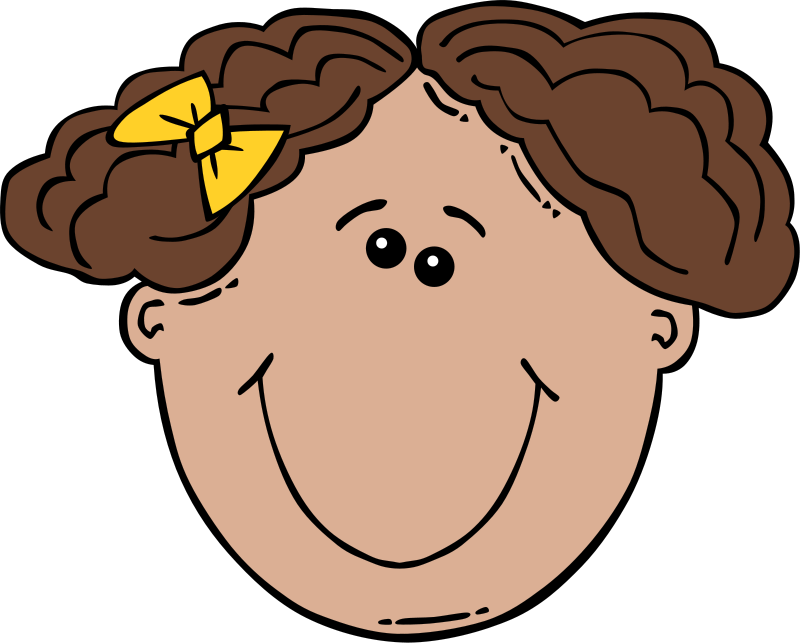 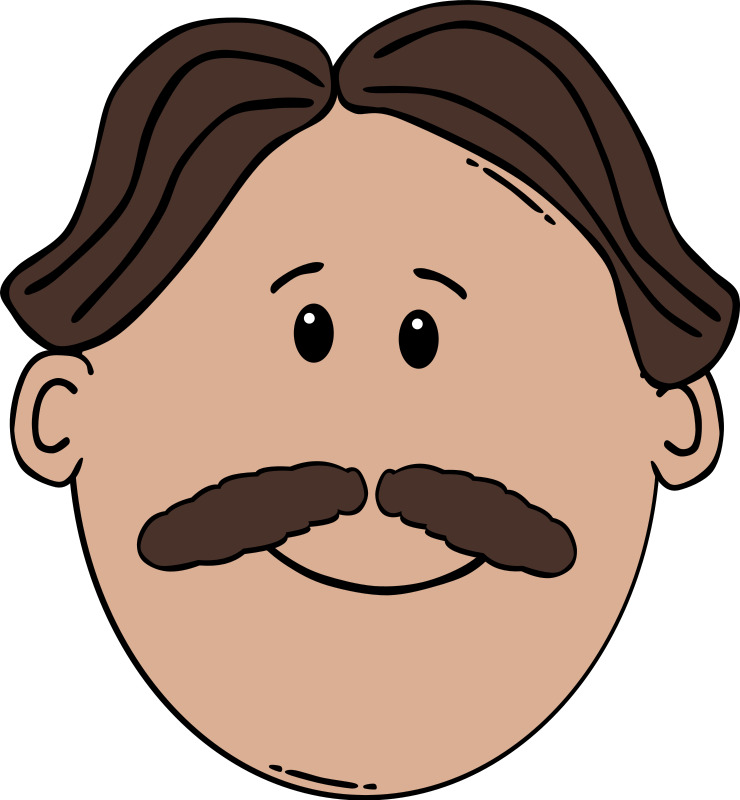 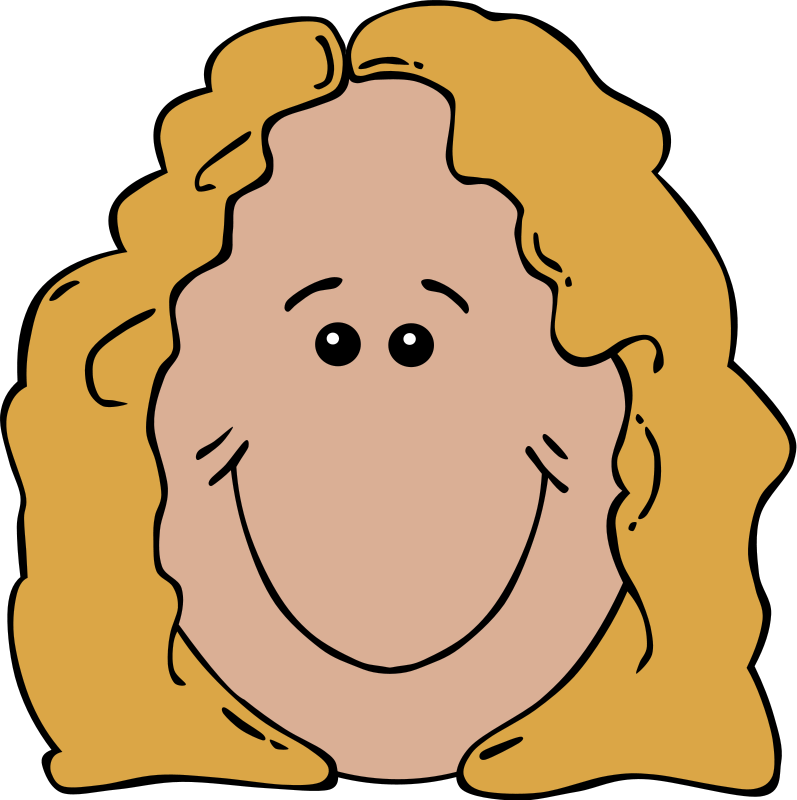 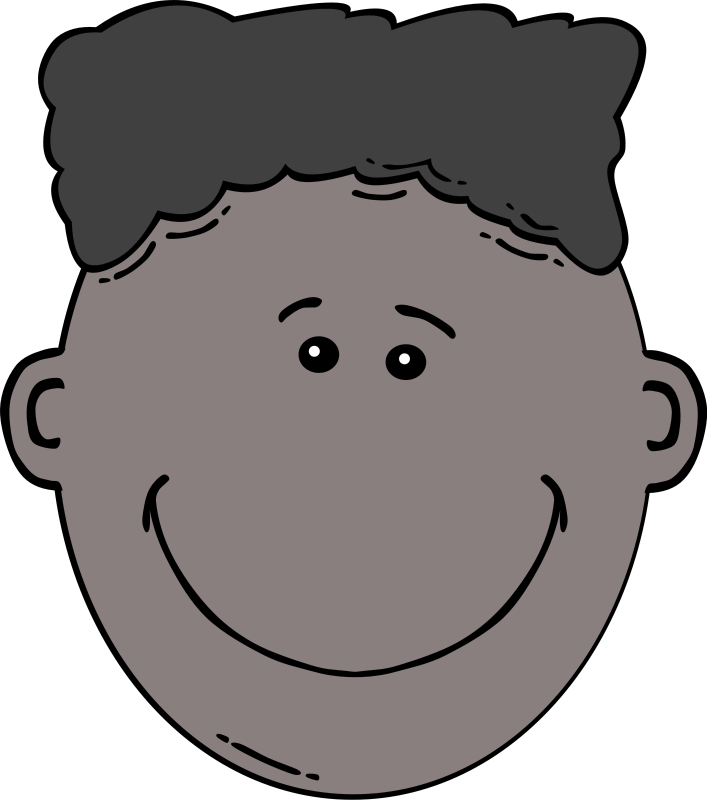 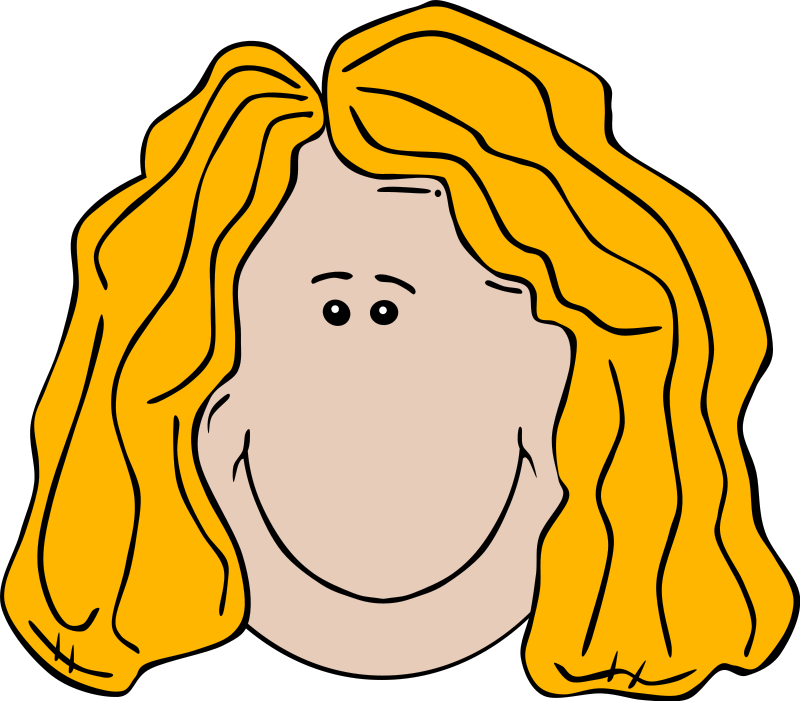 BOBLÉAJEANLISEMARCÉMA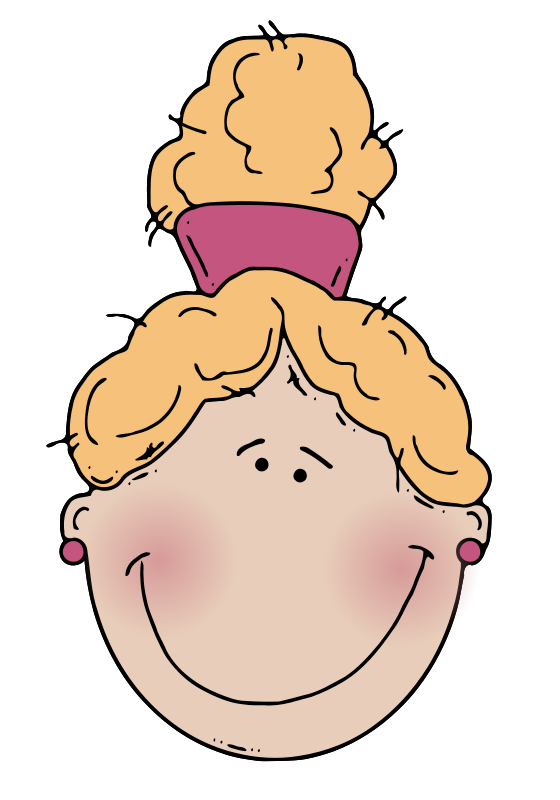 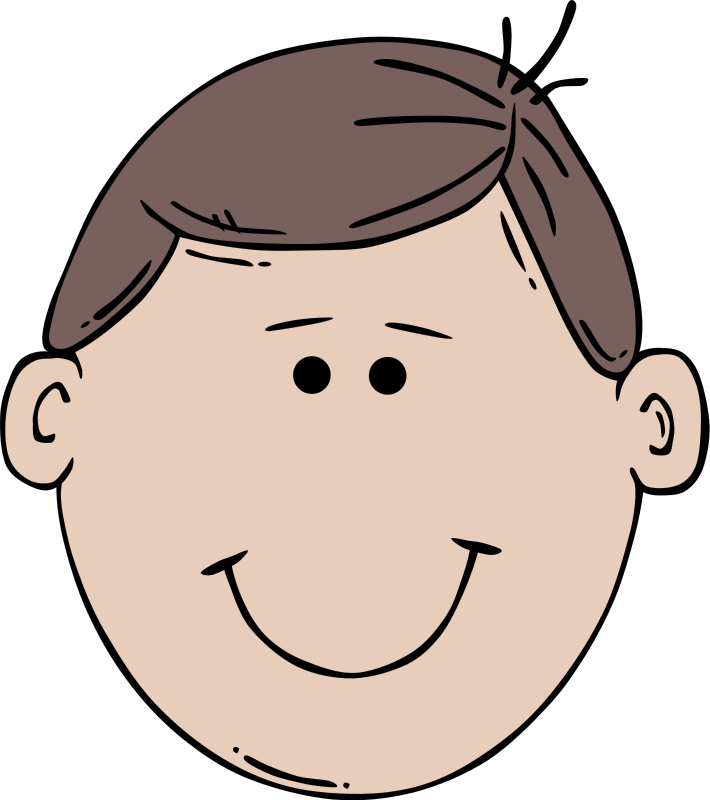 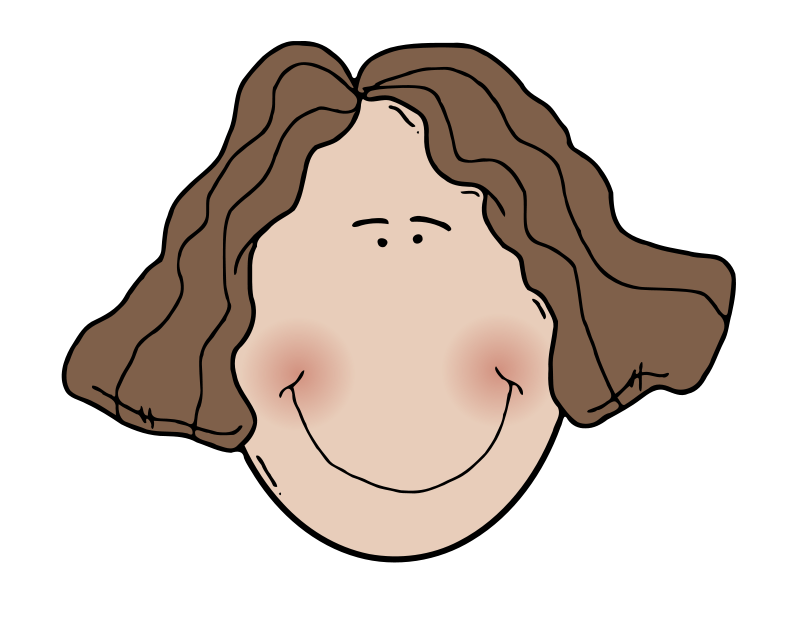 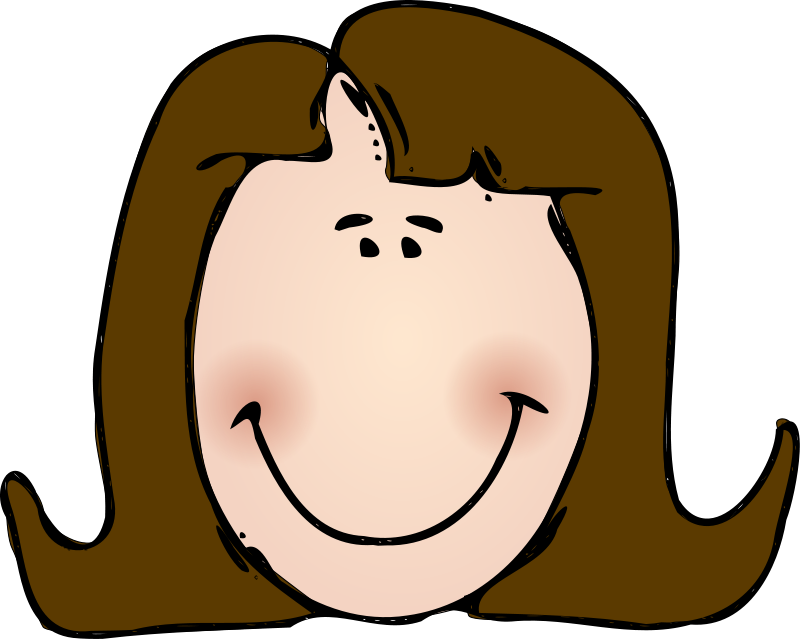 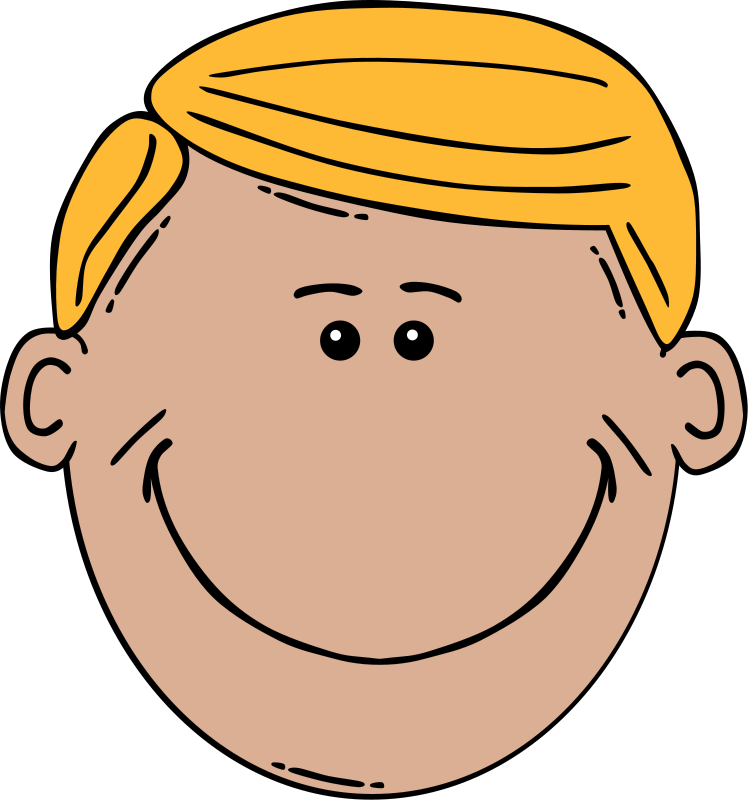 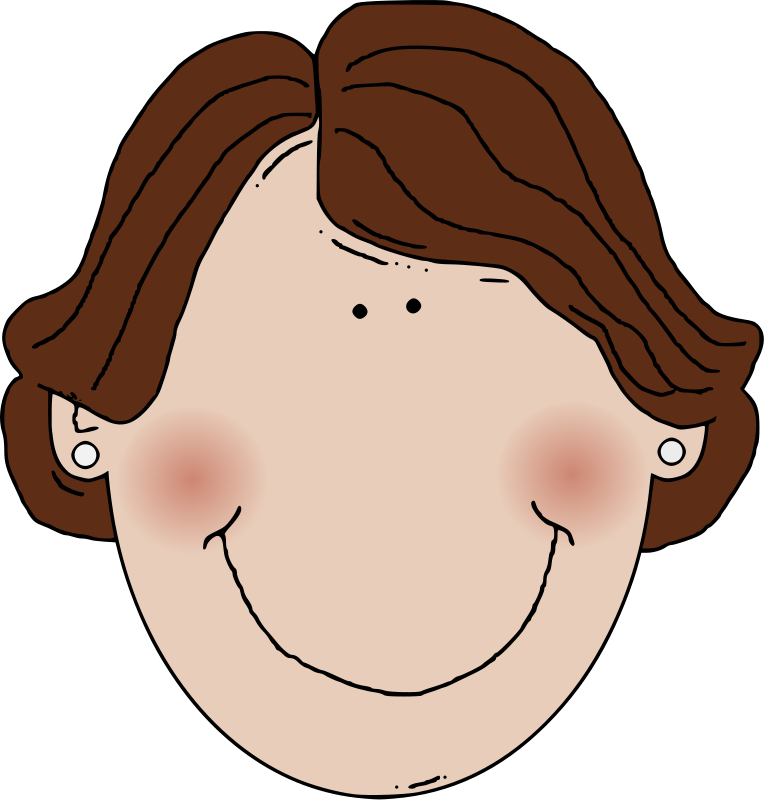 LAURESIMONLORIEELSAPIERREESTELLE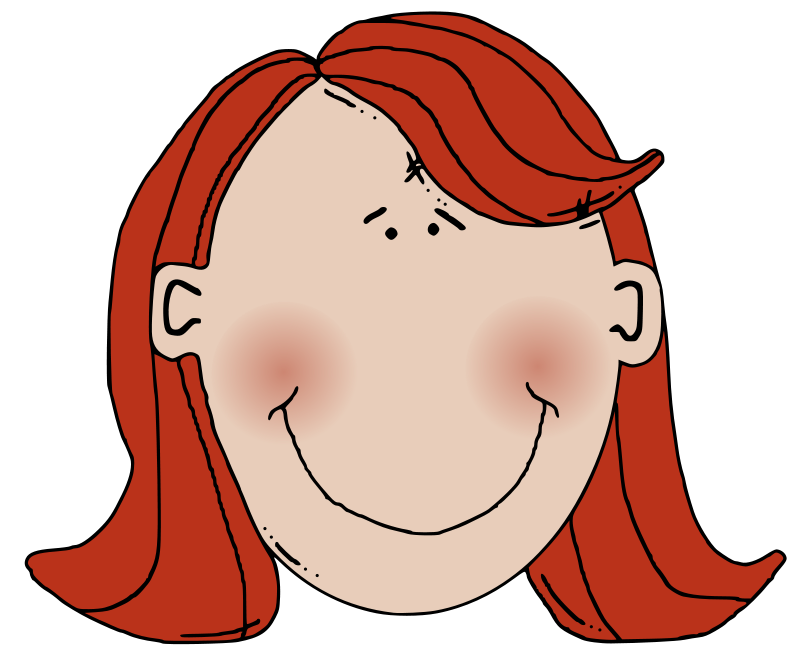 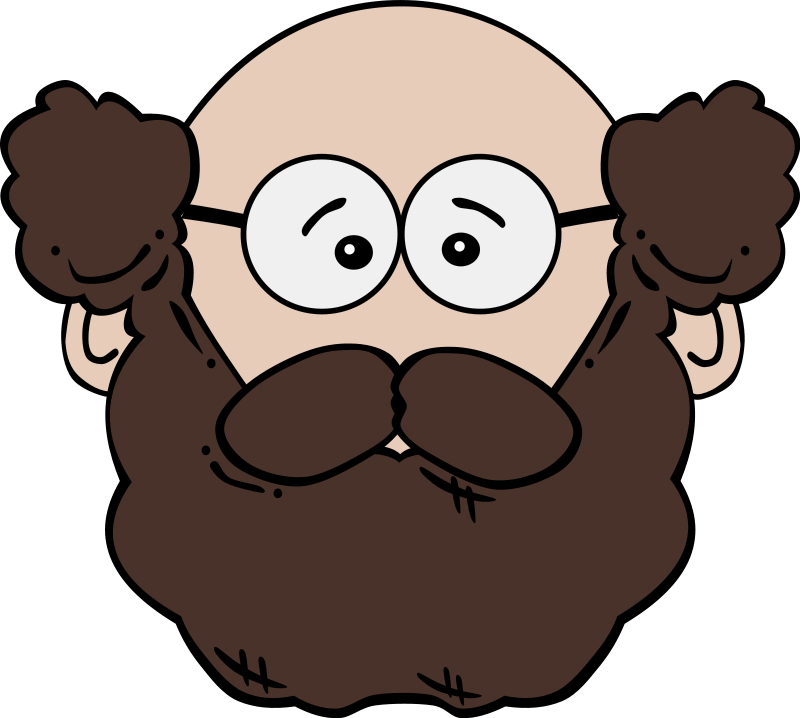 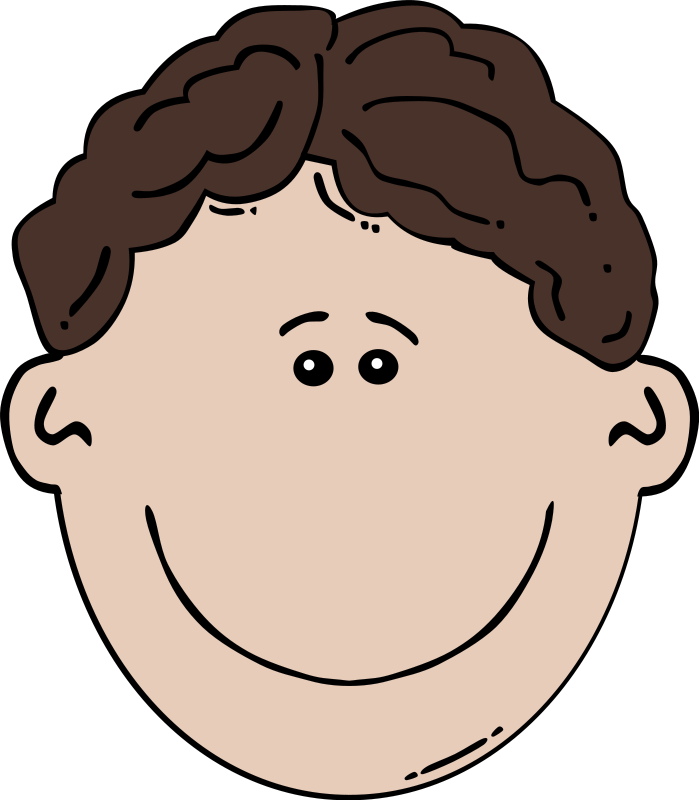 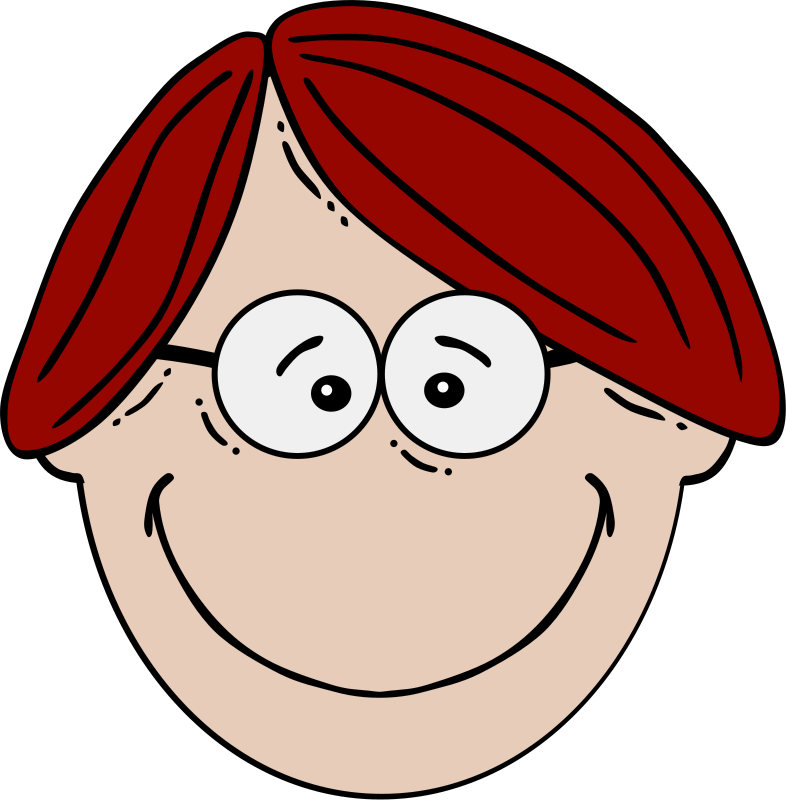 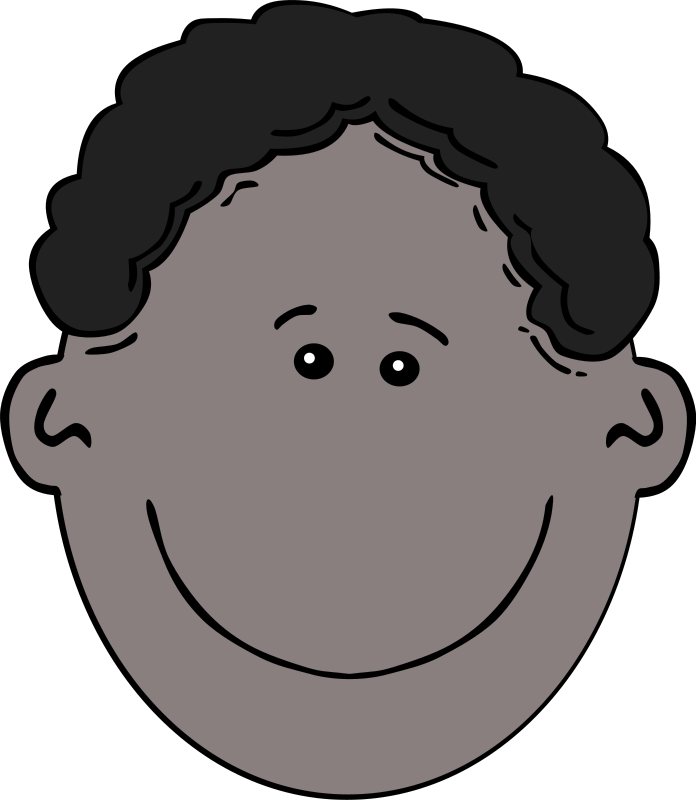 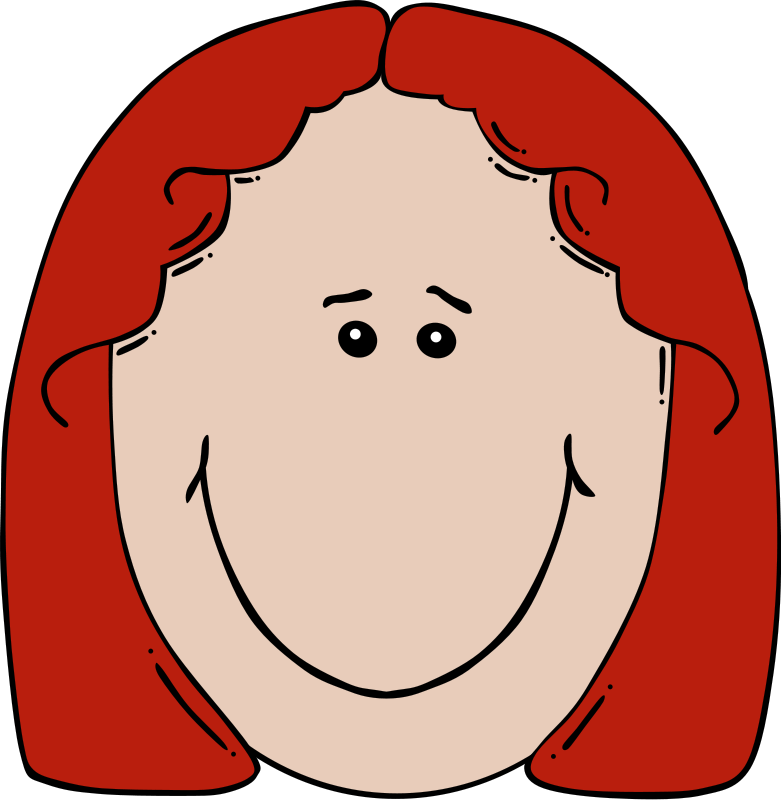 MARIEFRANCISLÉOMARGOTFRANKMARIE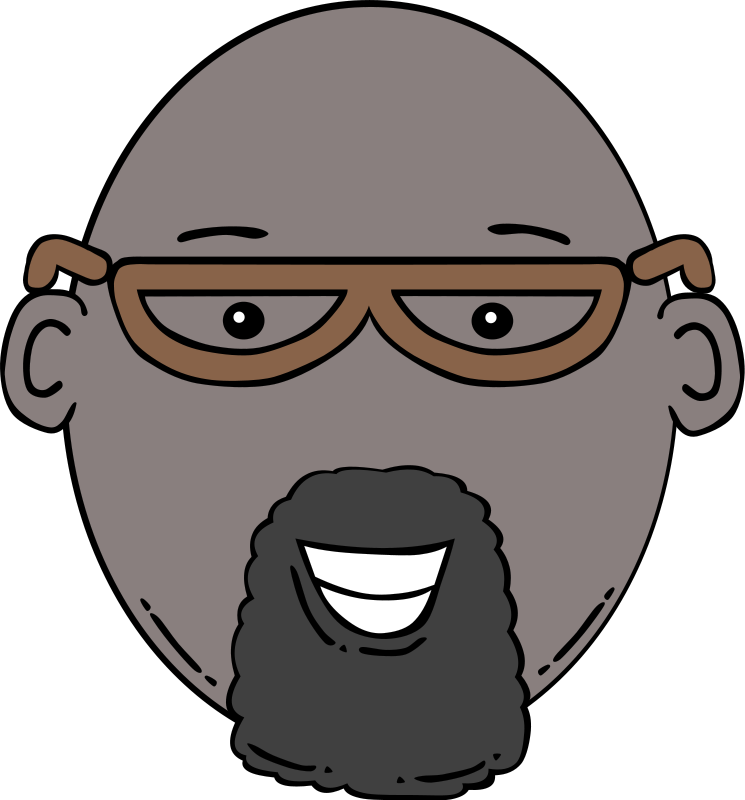 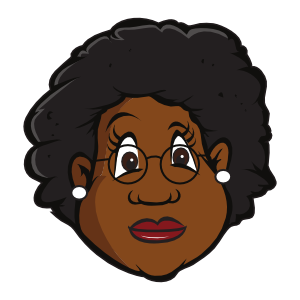 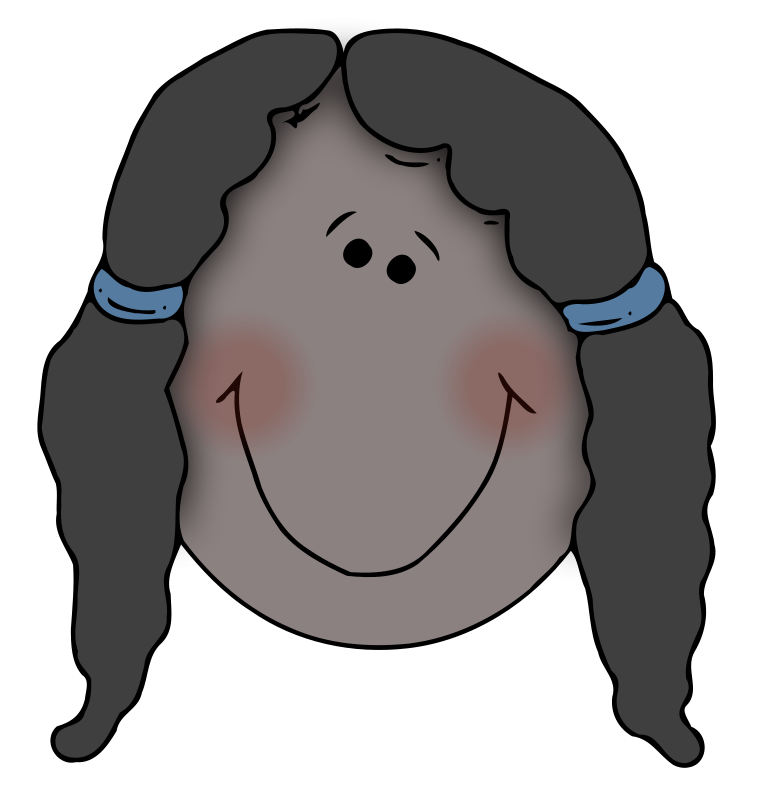 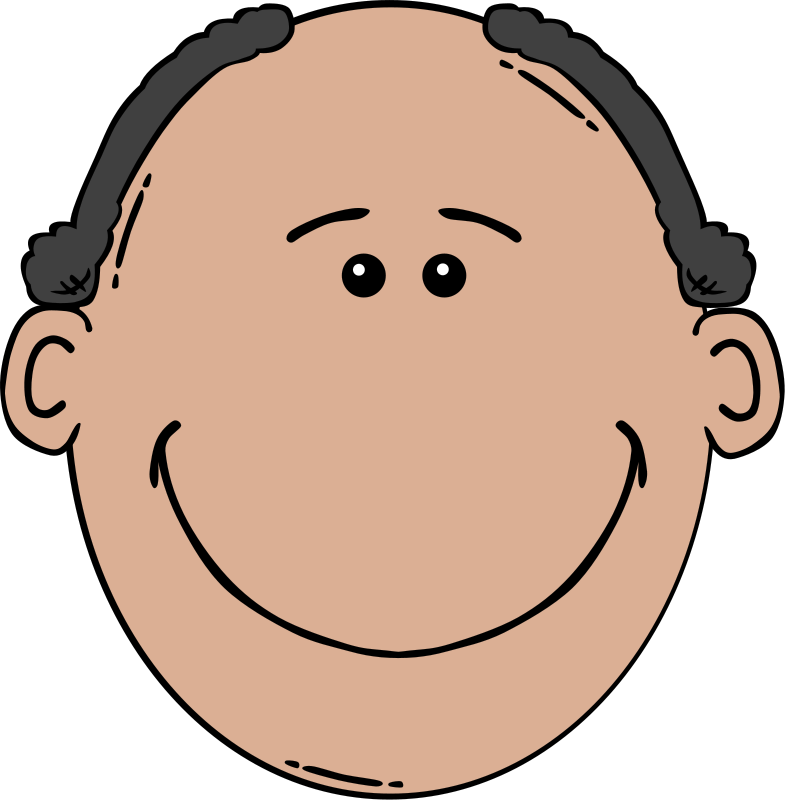 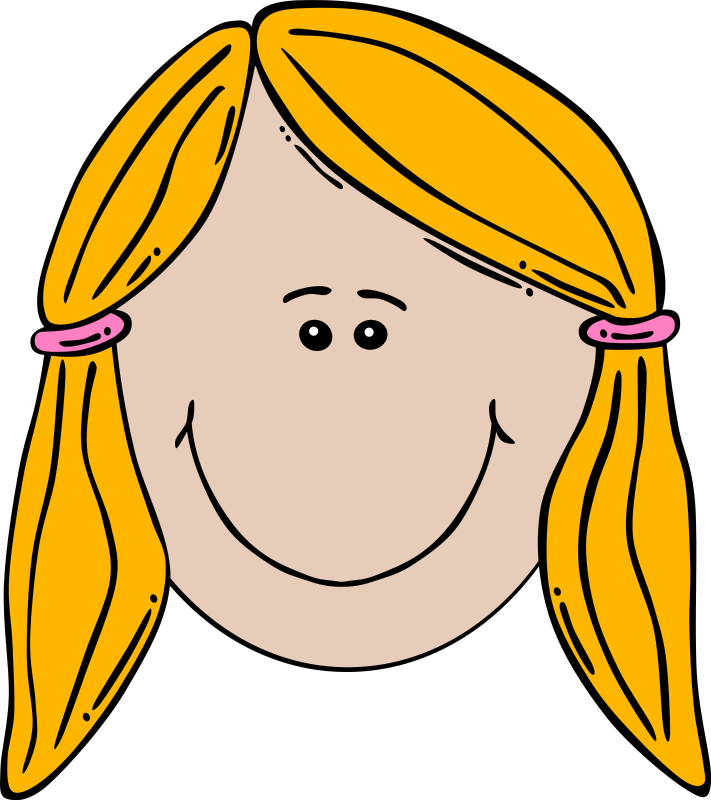 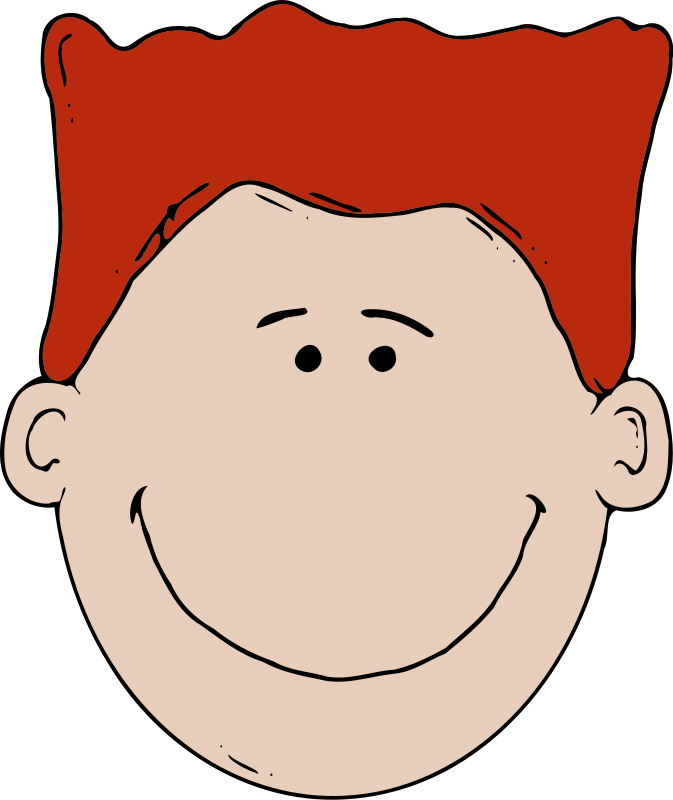 TOMMONIQUEMATHILDELUCLOLAPAUL